ОПЕРАТИВНЫЙ ЕЖЕДНЕВНЫЙ ПРОГНОЗвозникновения и развития ЧС, связанных с состоянием (изменением) погодных условий и РХБ обстановки на территории Краснодарского краяна 06 января2015 года.Подготовлен на основе информации«КЦГМС» филиала ФГБУ «Северо-Кавказское УГМС»,ФГБУ «СЦГМС ЧАМ», Кубанского БВУ, Государственного управления ветеринарии Краснодарского края, филиала ФГУ «Россельхозцентр» по Краснодарскому краю, Управление Федеральной службы по надзору в сфере защиты прав потребителей и благополучия человека по Краснодарскому краю1.Обстановка.1.1. Чрезвычайные ситуации.1.1.1. Метеорологическая: в прошедшие сутки в крае прошли осадки в виде дождя и мокрого снега. В отдельных пунктах наблюдался сильный ветер.Прогноз погоды представленный «КЦГМС» филиалом ФГБУ «Северо-Кавказское УГМС» на ближайшие сутки с 1800 05 января 2015г. до 1800 06 января 2015г.:	по Краснодарскому краю: Местами снег, местами налипание мокрого снега, туман, слабый гололед. Ветер юго-западный, западный 5-10 м/с, днем порывы до 13-18 м/с. Температура ночью 0...-5°, в юго-восточных предгорьях -7...-12°; днем +2...-3°.на Черноморском побережье: Местами снег, местами налипание мокрого снега, туман, слабый гололед. Ветер юго-западный, западный 5-10 м/с, днем порывы до 13-18 м/с.  Температура ночью -1...+4°, днем 0…+5° тепла.	По г. Краснодару: Днем небольшой снег. Ветер юго-западный, западный 4-9 м/с, днем 6-11 м/с. Температура ночью 0...-2°, днем 0...+2°.На двое последующих суток 7-8 января:	по Краснодарскому краю:  7.01 в большинстве районов, 8.01 местами снег, 7.01 в отдельных пунктах сильный снег. Местами метели. Ветер северный, северо-восточный 5-10 м/с местами порывы 15-20 м/с. Температура ночью 7.01 -6..-11° местами до -13°, 8.01 -10...-15° местами до -22°; днем 7.01 -5...-10°, 8.01 -8...-13° местам до -16°.     	На Черноморском побережье температура ночью 7.01 -2...-7°, 8.01 -6...-11°; днем 7.01 0...-5°, 8.01 -3...-8°.	1.2. Гидрологическая: за прошедшие сутки на реках края отмечались подъёмы уровней воды. В норме.1.3. Лавиноопасность: высота снежного покрова на метеостанции г. Аибга(2225 м н.у.м.) (МО г. Сочи) 135 см.Прогноз: по данным  ФГБУ «СЦГМС ЧАМ»: в горах выше  слабая лавинная опасность; На автодороге А-149 Адлер-Красная Поляна – нелавиноопасно.1.4. Геологическая: в норме.Прогноз: возможна активизация экзогенных процессов на территории МО: Туапсинский район и г.Сочи.1.5. Сейсмическая: в норме.	Прогноз: возможна сейсмическая активность на территории муниципальных образований: гг. Анапа, Геленджик, Новороссийск, Сочи.1.6. Техногенная:1.6.1. Обстановка по пожарам: за прошедшие сутки в крае произошло   12 пожаров, погибло 2 человека, пострадал 1 человек. 1.6.2. ДТП: за прошедшие сутки на территории края осуществлено 11 выездов на ДТП, погибло2 человека, пострадало 18 человек. 1.6.3. ВОП: В 16.30 03.01.2015 от ОД ЕДДС МО Туапсинский район поступила информация о том, что в районе ул. Ленских рабочих в контейнере для негабаритных грузов были обнаружены минометные мины времен ВОВ (15 шт). До ближайших жилых строений 50м. Силами ОМВД РФ Туапсинского района выставлено оцепление, подана заявка в РВК на разминирование.1.7. Радиационная, химическая и бактериологическая: в норме.1.8. Биолого-социальная:1.8.1. Происшествия на водных объектах: нет1.8.2. Эпидемиологическая обстановка: в норме.1.8.3. Эпизоотическая обстановка: в норме.1.8.4. Фитосанитарная обстановка: в норме.2. Прогноз чрезвычайных ситуаций.2.1 Природного характера.2.1.1. 5-6 января на территории всех муниципальных образований  возможны  ЧС и происшествия, связанные с:увеличением травматизма у населения;авариями на объектах энергетики, обрывом воздушных линий связи;затруднением в работе автотранспорта, увеличением количества ДТП.Источник ЧС и происшествий – налипание мокрого снега, гололедица, гололед, снежный накат.2.1.2. 5-6 января в горах на территории муниципального образования г. Сочи возможны  ЧС и происшествия, связанные с:обрывом воздушных линий связи и электропередач; выходом из строя объектов жизнеобеспечения;увеличением травматизма и гибелью населения, находящегося в горах;перекрытием автомобильных дорог, мостов, тоннелей; затруднением в работе транспорта, увеличением ДТП.Источник ЧС – сход снежных лавин в горах. 2.1.3. 5-6 января на территории всех муниципальных образований возможны  ЧС и происшествия, связанные с:потерей устойчивости строительных и портовых кранов и их падением;повреждением и разрушением построек, кровли, рекламных щитов, обрывом воздушных линий связи и электропередач, обрушением слабоукрепленных, широкоформатных и ветхих конструкций;повреждением транспорта, увечьями людей из-за повала деревьев и рекламных щитов;затруднением в работе транспорта, увеличением ДТП;выходом из строя объектов жизнеобеспечения;возможны затруднения в работе Керченской паромной переправы.Источник ЧС и происшествий – сильный ветер.2.1.4. 5-6 января на территории муниципальных образований Апшеронский, Туапсинский район и гг. Геленджик, Горячий Ключ, Сочи существует вероятность возникновения ЧС и происшествий, связанных с:перекрытием автомобильных и железных дорог;повреждением опор ЛЭП и мостов, газо-, водо-, нефтепроводов, объектов жизнеобеспечения;разрушением жилых домов, строений, строительных площадок;возможным травматизмом и гибелью людей.Источник ЧС и происшествий – оползни, сели, обвалы, просадка грунта.2.2. Техногенного характера:5 января в крае возможны ЧС и происшествия, связанные с:гибелью людей в результате ДТП;гибелью людей на пожарах;в связи с продолжением отопительного сезона возможно увеличение бытовых пожаров при использовании электронагревательных приборов;возможно увеличение пожаров и получение травм и ожогов у людей, при использовании пиротехнических средств, в отдельных случаях с летальным исходом;увеличением травматизма у населения в связи с прогнозируемыми гололедными явлениями;затруднением в работе автотранспорта, увеличением количества ДТП в результате гололедицы и снежного наката на автомобильных дорогах края.2.3. Биолого-социального характера:на территории края существует вероятность возникновения новых очагов заболеваний: АЧС на свиноводческих предприятиях, сибирской язвой крупного рогатого скота на молочно-товарных фермах и в личных подсобных хозяйствах;в связи с продолжением отопительного сезона возможно увеличение случаев отравлений угарным газом;существует вероятность возникновения чрезвычайных ситуаций, обусловленных несанкционированным выходом людей и техники на тонкий лед водоемов;возможен сезонный рост заболеваемости населения ОРВИ и ОРЗ.3. Рекомендации.Общие предложения:довести прогноз до глав городских и сельских поселений, руководителей туристических групп, руководителей предприятий, организаций, аварийно-спасательных формирований;провести оповещение населения, отдыхающих о возможном возникновении ЧС путем подомового обхода и объезда населенных пунктов, зон отдыха   (автокемпинги, базы отдыха и др.);  проверить готовность аварийно-спасательных формирований и органов управления к выполнению задач по предупреждению и  ликвидации ЧС;проверить готовность средств эвакуации, техники, плавсредств;подготовить места эвакуации;проверить работу систем оповещения населения;при необходимости провести упреждающую эвакуацию населения из зоны возможного возникновения ЧС (подтопления, затопления, просадка грунта, оползни и т.п.);организовать дежурство руководящего состава;поддерживать на необходимом уровне запасы материальных и финансовых ресурсов для ликвидации чрезвычайных ситуаций.По предупреждению и смягчению последствий от воздействия от сильных осадков:обеспечить готовность аварийных бригад к реагированию на авариях на объектах жизнеобеспечения и в системах энергоснабжения;провести расчистку ливневых систем от мусора для беспрепятственного стока дождевых вод;при получении предупреждения о возможном поднятии уровней воды до неблагоприятных отметок (НЯ) и выше, организовать наблюдение на реках в местах возможного возникновения заторов (железнодорожные, автомобильные и пешеходные мостовые переходы, места сужения русел рек, места крутых поворотов русел рек);усилить контроль за водными объектами и гидротехническими сооружениями (дамбы обвалования, мосты);при угрозе ЧС вывести людей и технику с прибрежной зоны и устьев рек;организациям, эксплуатирующим авто и ж/д дороги усилить контроль за оползневыми участками, принять меры по своевременной расчистке дорог в случае сходов оползней.По противооползневым мероприятиям:организациям энергоснабжения усилить контроль за функционированием трансформаторных подстанций, линий электропередач и технологического оборудования, находящихся в опасной зоне;проверить  систему связи и оповещения;	уточнить планы действий по предупреждению и ликвидации возможной ЧС;уточнить необходимость и местонахождение материально-технических средств необходимых для ликвидации возможной ЧС;организациям, эксплуатирующим авто и ж/д дороги усилить контроль за оползневыми участками, принять меры по своевременной расчистке дорог в случае сходов оползней.По предупреждению и смягчению последствий от воздействия сильного ветра:довести прогноз до администрации морского порта и судовладельцев;организациям энергоснабжения усилить контроль за функционированием трансформаторных подстанций, линий электропередач и технологическим оборудованием;судовладельцам принять необходимые меры  по обеспечению безопасной стоянки судов;прекратить погрузочно-разгрузочные работы, закрепить подъемно-транспортное оборудование;ограничить движение воздушных судов;для защиты населения от травм, нанесенных различными предметами, рекомендовать руководителям объектов экономики и населению провести мероприятия по защите витрин, окон с наветренной стороны, очистку крыш, открытых балконов, лоджий от посторонних предметов. По предупреждению и смягчению последствий от воздействия схода снежных лавин:не допускать выхода  неорганизованных групп  и техники в горные районы  края; усилить контроль за регистрацией групп туристов, направляющихся в горные районы, и обеспечить их достоверной информацией о метеоусловиях на маршрутах;обеспечить готовность аварийных бригад к реагированию на авариях на объектах жизнеобеспечения и в системах энергоснабжения;ограничить движение транспорта по горным дорогам и перевалам;коммунальным и дорожным службам принять меры по расчистке автодорог в условиях неблагоприятных гидрометеоявлений.По предупреждению ДТП:обеспечить готовность спасательных служб к реагированию на ДТП и аварии на других видах транспорта;совместно с территориальными органами ГИБДД МВД России реализовать меры по предупреждению возникновения ЧС и аварийных ситуаций на автомобильных трассах, в том числе организовать информирование населения о состоянии дорожного покрытия, плотности потоков дорожного движения на участках автотрасс и превентивное перераспределение потоков автомобильного движения и т. д.организовать ежедневный контроль маршрутов, по которым осуществляются перевозки детей, туристов автотранспортом повышенной проходимости с целью обеспечения безопасности детей, туристов;обеспечить безопасность дорожного движения, обратив внимание на организацию дорожного движения в населенных пунктах Азово-Черноморского побережья, горной и предгорной местности, на маршрутах следования в вышеуказанные населенные пункты и на экскурсионных маршрутах;сформировать специальные группы по выявлению правонарушений в сфере безопасности дорожного движения и предпринимательской деятельности.По предупреждению травматизма населения, проваливания людей и техники под лед: не допускать выхода  людей  и техники на лед, обратить особое внимание на прибрежную часть Азовского моря и лиманы; провести проверку сил и средств, привлекаемых к спасанию терпящих   бедствие на льду, осуществлять постоянный надзор за техническим состоянием технических средств, привлекаемых к спасанию терпящих бедствие на льду.ОД ЕДДС доложить в письменном виде в оперативную дежурную смену Главного управления МЧС России по Краснодарскому краю по факсу 8-861-267-18-57 или на электронный адрес ods@cuks23.ru до 18.00 05.01.2015г:время получения Ежедневного оперативного прогноза;список должностных лиц, кому доведено «В том числе ГИБДД, МВД, ДРСУ, Автодор» и время доведения;проведенныепревентивные мероприятия;уточненный состав дежурных сил и средств.СОД ЦУКС ГУ МЧС Россиипо Краснодарскому краю подполковник вн. службы			п/п			А.С. МалакейИсполнитель:А.В. Гупалов322-01-033, 8(861)268-67-93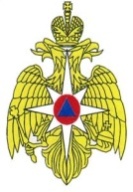 МЧС РОССИИ ФЕДЕРАЛЬНОЕ КАЗЕННОЕ УЧРЕЖДЕНИЕ «ЦЕНТР УПРАВЛЕНИЯ В КРИЗИСНЫХ СИТУАЦИЯХ ГЛАВНОГО УПРАВЛЕНИЯ МЧС РОССИИ ПО КРАСНОДАРСКОМУ КРАЮ» (ФКУ «ЦУКС ГУ МЧС России по Краснодарскому краю»)ул. Мира, 56, Краснодар,  350063, тел./fax: (861) 262-25-14cuks23@cuks23.ru«5» января 2015 № 23/17-123На № _________ от ____________Главам муниципальных образованийКраснодарского края(через ЕДДС)